МКОУ «Омутская СОШ»Тема работы:Мастер-класс для педагогов «Мой дом, моя семья».Автор  работы: Поняева Юлия Владимировна- учитель начальных классовс .Омутское  2012 год.1.ВведениеДетство-  незабываемая пора в жизни каждого человека. Она наполнена добрыми волшебниками и весёлыми гномами, тёплыми лучами солнца, любовью и заботой родителей. Именно в семье складываются первые представления ребёнка об окружающем мире, доброте и справедливости, ответственности и долге.  Родительская любовь даёт человеку «запас прочности», формирует  чувство психологической защищённости.Цели моей работы:Доведение до сознания детей, что семья – это самое дорогое, самое близкое, что  есть у человека. Сплоченность семьи – это фундамент благополучия;Формирование  представления о семье, как о людях, занимающих важную роль в жизни каждого человека.Задачи:1. Раскрыть понятие «семья»,  выявить её особенности.     2. Развивать речь, внимание, мышление, память, творческое воображение.      3.Воспитывать уважение к членам своей семьи,  эстетический вкус.Оборудование: мультимедиа с изображением семьи, семейного дерева, репродукция Иконы Владимирской Божьей Матери, заготовки  семенного древа с изображением членов семьи, лист формата А-4 с изображением дома.2.Основная часть В настоящее время ощущается необходимость изучения истории народа, восстановления духовности для формирования нравственной личности, гражданина и патриота России. Так как совсем недавно в нашей школе  я вела предмет «Краеведение» в начальных классах и имею достаточно накопленного материала, то   у меня не вызвало затруднений в том , какое выбрать направление  для занятий в первом классе. Да и большинство родителей понимающих значимость в наше время знаний1 о своих истоках с  радостью поддержали мою идею. Крупные проекты мы не решились начать в первый год обучения, а создавали мини-проекты почти на каждом занятии. Это и коллективная работа ученик-родитель при создании семейного  древа и мини-сочинения «Моя семья», занимались вязанием старинных вещей, шитьём кукол-оберегов.
Для современного человека стало актуальным восстановление культурно-исторических связей с родным краем, своей малой Родиной.
Начинать этот процесс надо с детства, с самого доступного для детей — познания личности самого ребенка, жизни его семьи. Знакомясь с биографией своих родителей, бабушек и дедушек, дети начинают понимать связь времен, преемственность поколений, начинают понимать свою причастность к историческим событиям.
Очень важно с юных лет прививать навыки бережного отношения к природе родного края, к культурно-историческому наследию предков. Воспитание патриотических чувств  следует проводить через осознание ребенком причастности ко всем процессам, происходящим в родном крае, через выбор активной жизненной позиции, через осознание своей значимости, неповторимости.
Чтобы учащиеся стали носителями и продолжателями культурно-исторического наследия своего народа, необходимо их знакомить, убеждать в ценности этих традиций, приобщать к ним, вырабатывать привычку следовать им. Проблемы возрождения, сохранения и развития культурного наследия народа будут в дальнейшем решаться современными детьми. И успешное их решение возможно только при наличии любви, знаний и понимания истории своей Родины, своего края.
Чем сознательнее ребёнок усвоит определённую систему историко-обществоведческих знаний (на данном этапе — на уровне представлений), 2тем быстрее он займёт необходимую каждому человеку личностно-гражданскую позицию, тем более ответственно и осознанно он будет принимать решения.Мастер-классСообщение темы занятия. У меня есть мама,   У меня есть папа,   У меня есть дедушка,   У меня есть бабушка,   А у них есть я.   Это всё моя -  СЕМЬЯСегодня мы поговорим о семье.(слайд с изображением семьи) 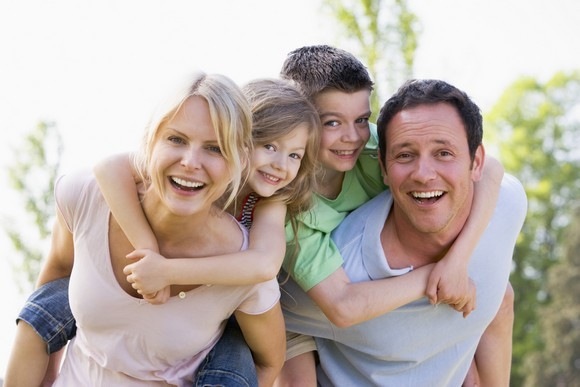 Семья- это люди, которые  живут вместе и никогда не забывают заботиться друг о друге. А самое главное – они родные друг другу.Раньше семьи всегда были большими. А сейчас есть семьи большие, есть и маленькие. А у вас семья большая? Расскажите мне о своей семье.(дети по фотографиям своей семьи рассказывают)  Кто есть в вашей семье? Сколько человек? Читаю  легенду « Как появилась дружная семья».     Давным –давно жила семья, в которой было 100 человек, но не было между ними согласия. Устали они от ссор и раздоров. И вот  решили члены семьи обратиться к мудрецу, чтобы он научил их жить дружно.3Мудрец внимательно выслушал просителей и сказал: « Никто не научит вас жить счастливо, вы должны сами понять, что вам нужно для счастья, напишите, какой вы  хотите видеть свою семью».  Собралась эта огромная семья на семейный совет и решили они, чтобы  семья была дружной, надо  придерживаться  этих качеств:  Понимание, Любовь, Уважение, Доверие, Доброта, Забота, Помощь, Дружба.У каждой семьи есть свой дом, все те, кто живёт в семье называют- членами семьи. Члены семьи живут под одной крышей, ведут совместное хозяйство, обустраивают быт, создают уют в доме. (раздаю заготовки семейного дерева и лист с изображением дома)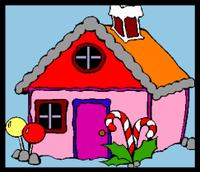 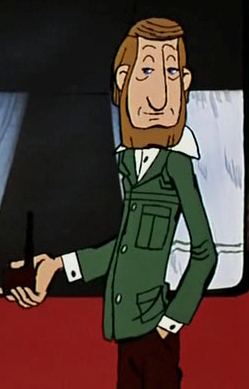 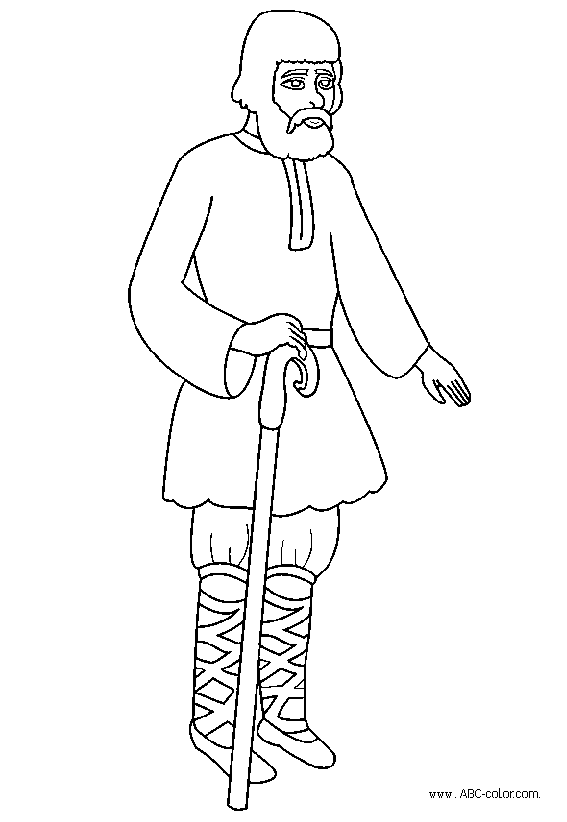 4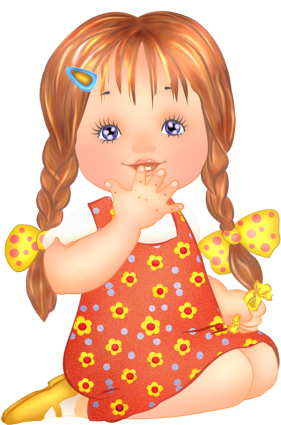 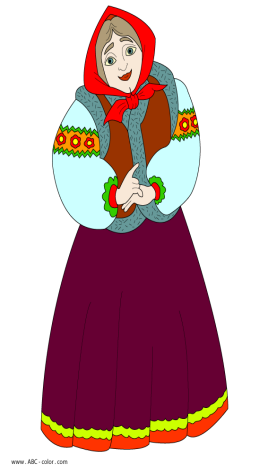 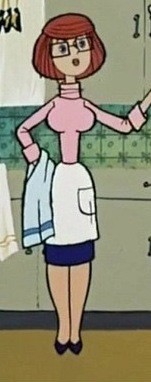 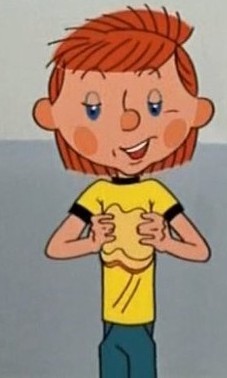 Всех возможных членов семьи я разместила на семейном дереве. Некоторые вам герои уже известны. Из какого они мультфильма? Давай поразмышляем, могли бы у дяди  Фёдора быть бабушка с дедушкой, а также сестрёнка?.  Где размещают фото своих родных?(фотоальбомы).А ещё их размещают на семейном дереве . Что такое семейное дерево? Издревле символом семьи являлось дерево, как показатель силы и мощи семьи. Какой орган дерева находится в земле? Корень. Как дерево берёт своё начало от корня, так и нашим появлением на свет мы обязаны папам и мамам, а папы и мамы появились благодаря бабушкам и дедушкам, а раньше бабушек и дедушек на Земле появились ваши прабабушки и прадедушки. Каждому человеку  нужно знать корни своей семьи.Наш дом  пока пуст. Кого в нём не хватает? (дружной семьи) Открепим  выдуманных нами членов  семьи с семейного дерева и поселите их в дом.(Дети выполняют работу под  музыку,  исполнитель неизвестен «Радость моя»)Демонстрация репродукции иконы Владимирской Божьей Матери.                        5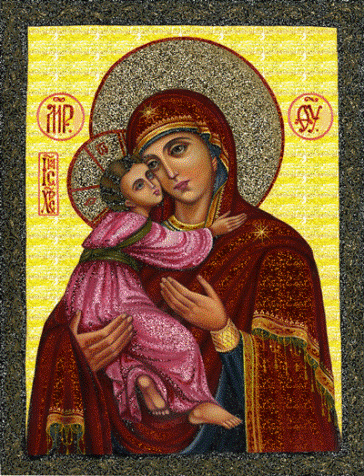 Посмотрите внимательно на лик Богоматери. Она печально смотрит на своего ребёнка. Младенец нежно прижимается к матери. Лики матери и ребёнка прекрасны, потому что исполнены самых добрых чувств. Лица ваших мам тоже прекрасны, потому что это ваши мамы, они вас любят и берегут.Есть в природе знак святой и вещий,Ярко обозначенный в веках!Самая прекрасная из женщин-Женщина с ребёнком на руках.Пусть ей вечно солнце рукоплещет,Так она и будет жить в векахСамая прекрасная из женщин-Женщина с ребёнком на руках. (С. Островский.)Не огорчайте своих мам, и остальных ваших родных. Я надеюсь, дети, что вы оправдаете надежды своих родителей, станете хорошими  и добрыми людьми.3.ЗаключениеЯ  уверена  что, восстановление и возрождение нашего исторического и духовного наследия, воспитание нравственности, духовности и гражданственности невозможно без уважения к своей истории, культуре, родному краю. Но чтобы уважать, испытывать чувство гордости за свою Родину, ее надо узнать, изучить. 
Работа по изучению истории и культуры родного края способствует развитию умений и навыков работать в коллективе; самостоятельно, творчески мыслить, вести диалог, беседу; высказываться в виде рассказа. 
В нашей совместной деятельности происходит обогащение социального 6опыта детей, закрепляются нормы общения, дети стали более толерантны. Они понимают, что история - это история людей; корни человека – в истории и традициях своей семьи, своего народа, в прошлом родного края и страны. Я считаю , что мой курс под названием «Край , в котором я живу», учит любить землю, уважать и ценить людей, населяющих ее, беречь память о прошлом, преумножать славу малой родины; способствует сохранению традиций. 4.Используемая литература.Интернет-ресурсы http://images.yandex.ru/http://www.uchmet.ru          http://kamusic.ru7